AAHI-South Sudan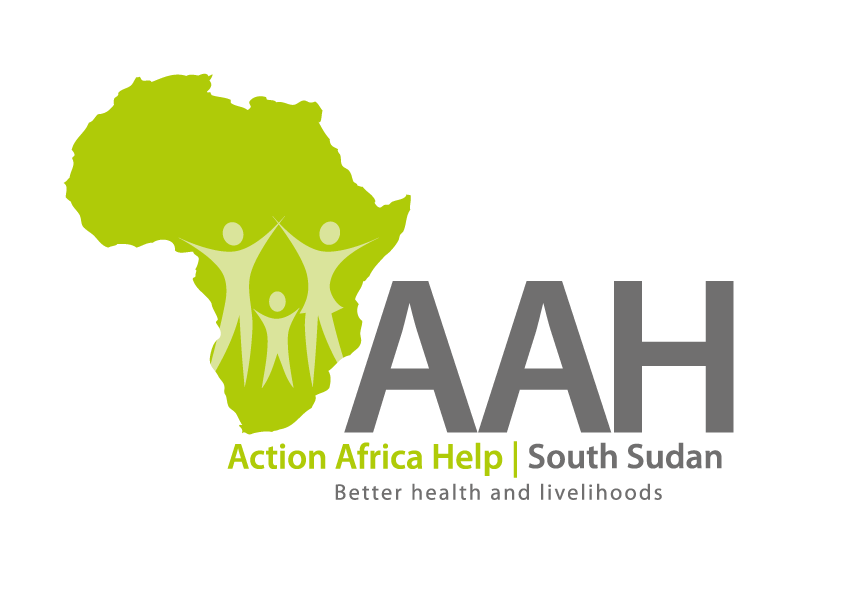 Juba Office: Hai Gabat – Opp JIT SupermarketBehind South Sudan Customs, Tel: +211 925 478 457Email: ssudan@actionafricahelp.orgWebsite: www.actionafricahelp.orgBackgroundAction Africa Help International (AAH-I) is a nongovernmental and nonprofit making Organization operating in South Sudan with a mission to support disadvantaged Communities to sustainably improve their standard of living through Community empowerment approach in partnership with stakeholders. AAH-I implements Primary Health Care, Agriculture, Humanitarian aid projects and Capacity Building.The organization is inviting the tender from reputable companies for the supply of assorted construction materials.1-Tender reference 00049.2-Tender reference 000473-Tender reference: 00048REQUIREMENTSAdministrative Requirement:Contractors are required to submit the following documents;Valid registration CertificateValid Tax compliance certificateOperation LicenseOnly registered company will be evaluated.Technical RequirementMust have evidence of past experience in Supplying construction materials. Must Clearly indicate delivery PeriodMust have stock of construction material in jamjang.Price and Currency: The prices shall be in United States Dollars (USD). Quotation should be on Company’s letter headSubmission of QuotesThe quotations shall be submitted in Hard copies in sealed envelopes on the address indicated below.   Submission Addressbids shall be submitted to:AAH-I/UNHCR Logistic Base  jamjang.Reweng A.A Registration for submission:Please ensure that, you register your hand delivered quotation/bid with the Procurement department and drop it in the bid box yourself, before you leave the Procurement department in Juba.  Each hand delivered quotation/bid must be registered individually on the bids submission forms which will be available at Procurement department. Unregistered quotation/bid will not be considered even if it is dropped in the tender box. Request for clarificationsAny request for clarification must be made in writing through the email: procurement.southsudan@actionafricahelp.org  strictly and must be received not later than Monday the 17th July, 2023 at 12:00 pm Local Time.Deadline for submission of the quotationThe deadline for the submission of the quotes will be strictly on Wednesday the 19th July, 2023, at 12:00 pm Local Time.Evaluation criteriaEvaluation will be based on administrative, technical and financial requirements. Bidders who will fail to submit any of the documents requested at administrative level will be disqualified from technical and financial evaluation.  Notification of the resultsOnly the successful and competitive bidder will be notified, and if you do not receive email communication within two weeks after the expiry of the deadline, consider your bid not successful.  Language for the bidsThe language for the bids shall be English only. DisclaimerThis is only a Call for quotations and AAH-I South Sudan reserves the right to either amend or cancel it at any time with or without notice. In such cases, AAH-I South Sudan shall accept no liability whatsoever. The prospective bidder is wholly responsible for any and all costs related to the preparation and submission of their quotations.The decision of the AAH-I South Sudan Procurement Review Committee shall be final.INVITATION TO TENDER Description of Goods/ServicesUnit of measure.QTY(Pcs)1 Timber (3X2X4m) straight and well-seasoned mahogany timber for roof purlinspcs12002Timber (4X2X4m) straight and well-seasoned mahogany timber for roof trussespcs1100Description of Goods/ServicesUnit of measure.QTY(Pcs)1 Ordinary Portland cement (42.5)bag700Description of Goods/ServicesUnit of measure.QTY(Pcs)1 Iron sheet (2.5M long oven baked pre-painted iron sheets gauge 28)pcs800